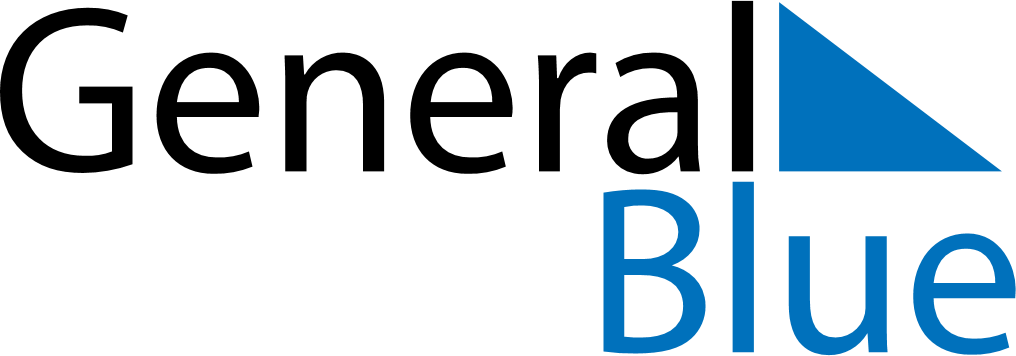 April 2024April 2024April 2024April 2024April 2024April 2024Marasesti, Vrancea, RomaniaMarasesti, Vrancea, RomaniaMarasesti, Vrancea, RomaniaMarasesti, Vrancea, RomaniaMarasesti, Vrancea, RomaniaMarasesti, Vrancea, RomaniaSunday Monday Tuesday Wednesday Thursday Friday Saturday 1 2 3 4 5 6 Sunrise: 6:50 AM Sunset: 7:38 PM Daylight: 12 hours and 48 minutes. Sunrise: 6:48 AM Sunset: 7:40 PM Daylight: 12 hours and 51 minutes. Sunrise: 6:47 AM Sunset: 7:41 PM Daylight: 12 hours and 54 minutes. Sunrise: 6:45 AM Sunset: 7:42 PM Daylight: 12 hours and 57 minutes. Sunrise: 6:43 AM Sunset: 7:44 PM Daylight: 13 hours and 0 minutes. Sunrise: 6:41 AM Sunset: 7:45 PM Daylight: 13 hours and 4 minutes. 7 8 9 10 11 12 13 Sunrise: 6:39 AM Sunset: 7:46 PM Daylight: 13 hours and 7 minutes. Sunrise: 6:37 AM Sunset: 7:48 PM Daylight: 13 hours and 10 minutes. Sunrise: 6:35 AM Sunset: 7:49 PM Daylight: 13 hours and 13 minutes. Sunrise: 6:33 AM Sunset: 7:50 PM Daylight: 13 hours and 16 minutes. Sunrise: 6:32 AM Sunset: 7:52 PM Daylight: 13 hours and 20 minutes. Sunrise: 6:30 AM Sunset: 7:53 PM Daylight: 13 hours and 23 minutes. Sunrise: 6:28 AM Sunset: 7:54 PM Daylight: 13 hours and 26 minutes. 14 15 16 17 18 19 20 Sunrise: 6:26 AM Sunset: 7:56 PM Daylight: 13 hours and 29 minutes. Sunrise: 6:24 AM Sunset: 7:57 PM Daylight: 13 hours and 32 minutes. Sunrise: 6:23 AM Sunset: 7:58 PM Daylight: 13 hours and 35 minutes. Sunrise: 6:21 AM Sunset: 8:00 PM Daylight: 13 hours and 38 minutes. Sunrise: 6:19 AM Sunset: 8:01 PM Daylight: 13 hours and 41 minutes. Sunrise: 6:17 AM Sunset: 8:02 PM Daylight: 13 hours and 44 minutes. Sunrise: 6:16 AM Sunset: 8:03 PM Daylight: 13 hours and 47 minutes. 21 22 23 24 25 26 27 Sunrise: 6:14 AM Sunset: 8:05 PM Daylight: 13 hours and 50 minutes. Sunrise: 6:12 AM Sunset: 8:06 PM Daylight: 13 hours and 53 minutes. Sunrise: 6:10 AM Sunset: 8:07 PM Daylight: 13 hours and 56 minutes. Sunrise: 6:09 AM Sunset: 8:09 PM Daylight: 13 hours and 59 minutes. Sunrise: 6:07 AM Sunset: 8:10 PM Daylight: 14 hours and 2 minutes. Sunrise: 6:05 AM Sunset: 8:11 PM Daylight: 14 hours and 5 minutes. Sunrise: 6:04 AM Sunset: 8:13 PM Daylight: 14 hours and 8 minutes. 28 29 30 Sunrise: 6:02 AM Sunset: 8:14 PM Daylight: 14 hours and 11 minutes. Sunrise: 6:01 AM Sunset: 8:15 PM Daylight: 14 hours and 14 minutes. Sunrise: 5:59 AM Sunset: 8:16 PM Daylight: 14 hours and 17 minutes. 